Autorização Para Atividade Externa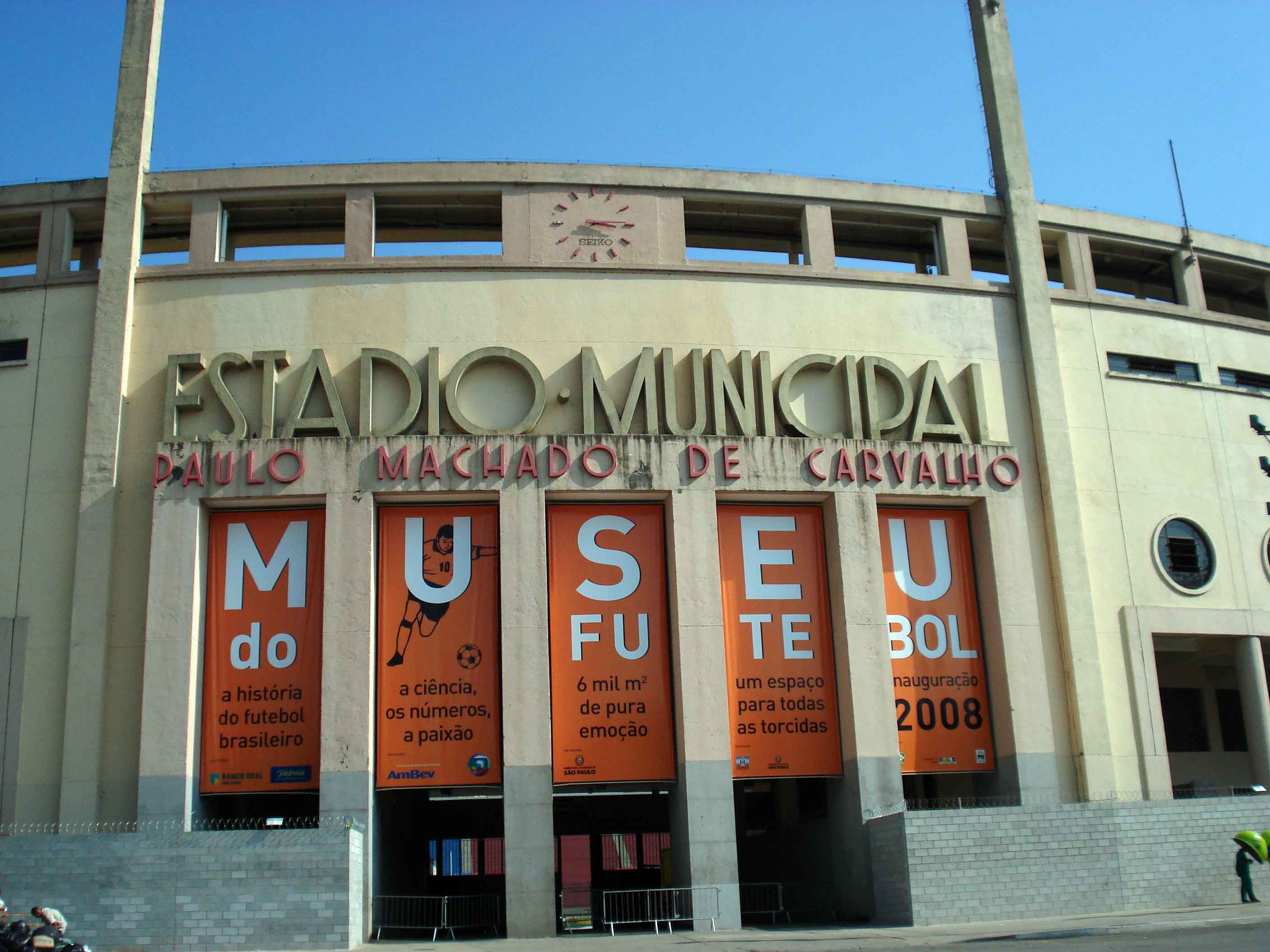 NURAP – “POLO OSASCO” / 5ª FEIRATODOSDia: 21/09/2017Evento – MUSEU DO FUTEBOLHORÁRIO:  09h30previsão:  01 horas E MEIA DE VISITA NÃO MONITORADAEu, ______________________________________________________________  portador do RG _________________________________________________ _____ responsável legal do jovem ___________________________________________, portador do RG  ____________    __,  autorizo  o  mesmo  a   participar  da  atividade  externa  e complementar dirigida  pelos monitores da instituição.Assinatura responsável:__________________________________________________.ATENÇÃO: A atividade iniciará pontualmente às 10:00.  -  Chegar às 09:30 para retirada dos ingressos na bilheteria.USE ROUPAS ADEQUADAS – PARA NÃO TER PROBLEMAS, EVITE VESTIDOS, SAIAS, BLUSINHAS DE ALCINHA, REGATAS, SANDÁLIAS, RASTEIRINHAS, SHORTS, CAMISAS DE TIME (FUTEBOL NACIONAL, INTERNACIONAL, BASQUETE E OUTROS ESPORTES), CAMISA DE ESCOLA DE SAMBA OU BANDAS DE MÚSICA. DURANTE A ATIVIDADE É PROIBIDO O USO DE BONÉS, TOUCAS, GORROS E CHAPÉUS. EVITE LEVAR MOCHILAS OU BOLÇAS GRANDES. As mesmas normas de convivência da Simultaneidade serão cobradas durante a atividade.  NÃO SE ATRASE.ENDEREÇO: Praça Charles Miller, s/n – São Paulo/ SP –Estádio Paulo Machado de Carvalho – Pacaembu METRÔ : CONSOLAÇÃO E IR A PÉ – Combinar com o Monitor às 09hs no metrô.C o n c e n t r a ç ã o : 30 MINUTOS ANTES DO HORÁRIO INICIAL PARA ENTREGAR AS AUTORIZAÇÕES.